หลักฐานแสดงข้อมูลตัวชี้วัด 8.2.3 (1)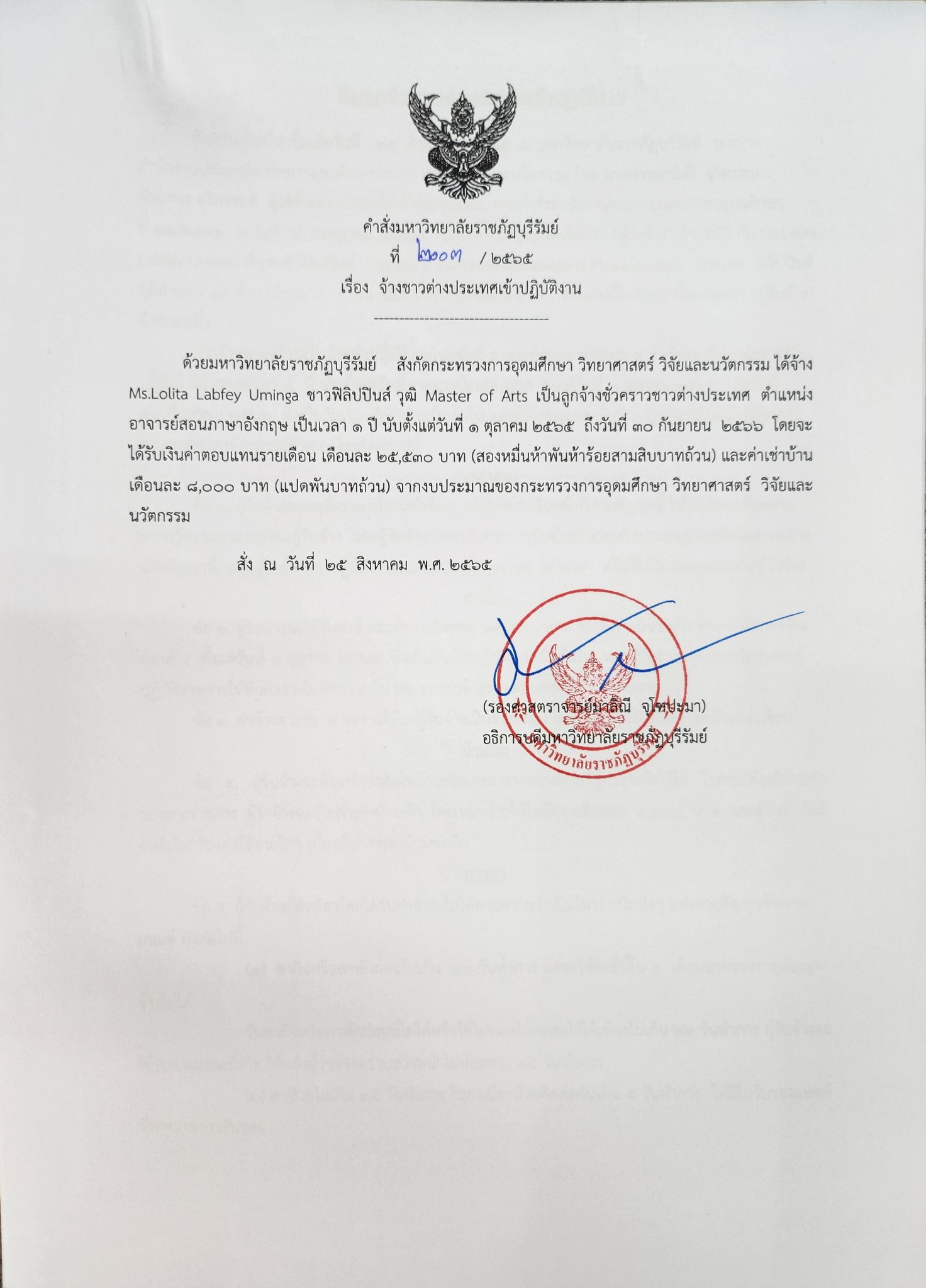 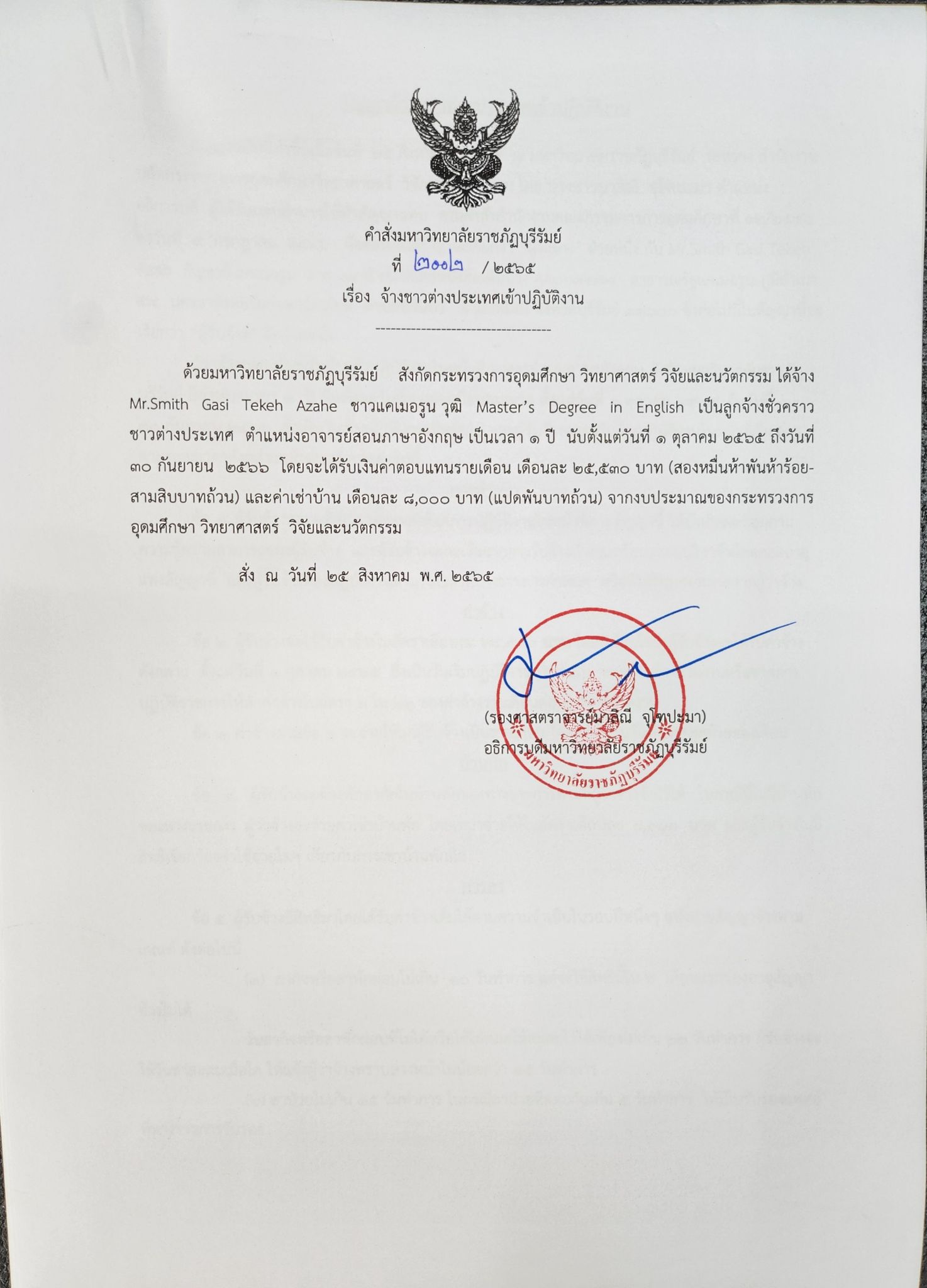 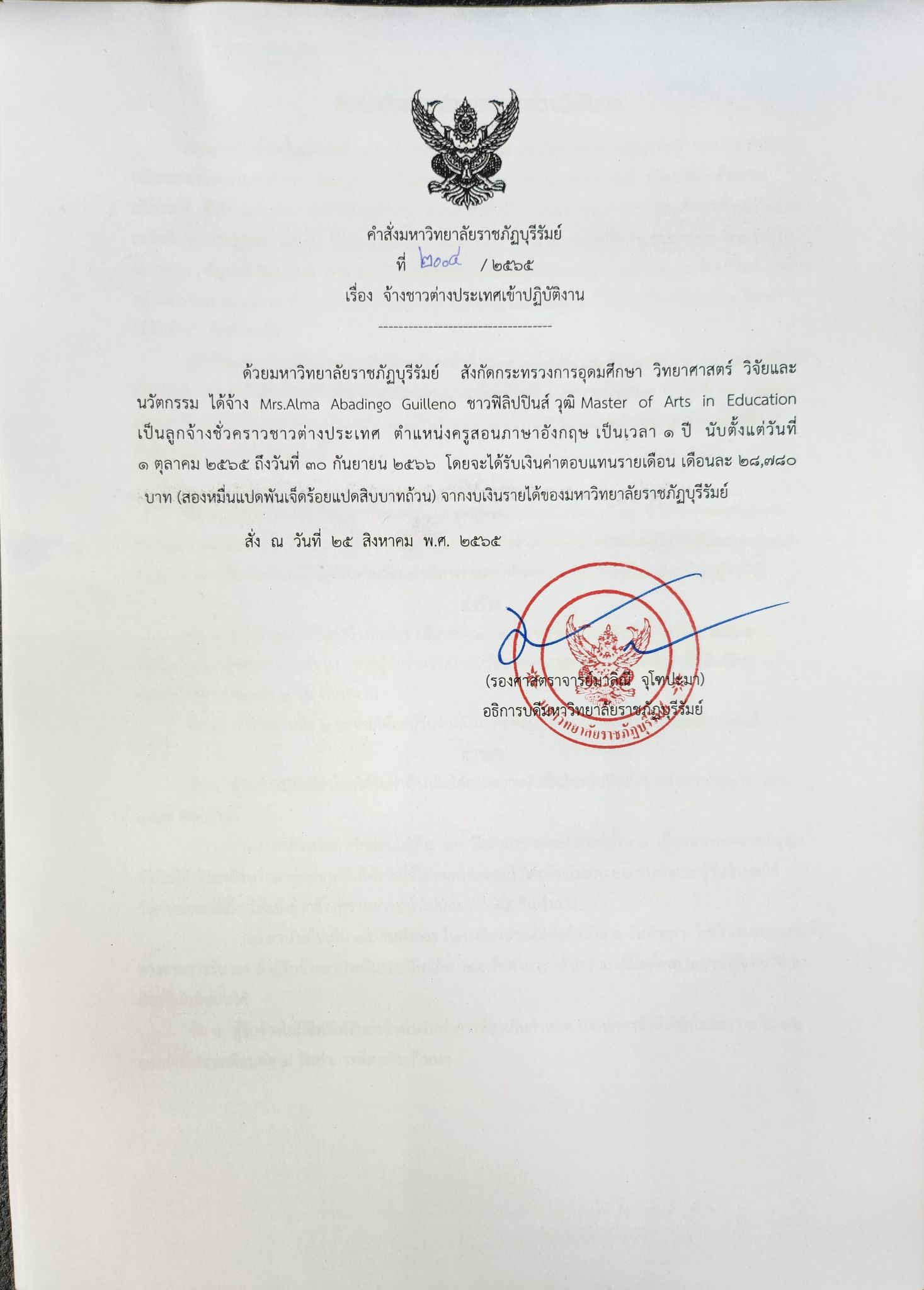 